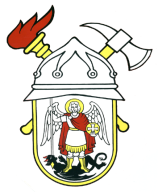 JAVNA VATROGASNA POSTROJBAGRADA ŠIBENIKAOIB: 28392388169Put groblja 2 22000 ŠibenikŠibenik, __. ___________ ____.		PONUDITELJNAZIVADRESAOIBPonuda/ugovor br. _____________N A R U DŽ B E N I C A  __/__ (upisuju se posljednje dvije znamenke poslovne godine, npr. 23 za 2023.)Način plaćanja: ____________ (transakcijski račun, po predračunu, po ponudi i sl.)Za dodatne informacije kontaktirajte nas na 022 21 20 58.NABAVU INICIRAO: _____________________ (ime, prezime, radno mjesto)NABAVU ODOBRIO: _____________________ (odgovorna osoba Naručitelja; ime, prezime, radno mjesto)JAVNA VATROGASNA POSTROJBA   GRADA ŠIBENIKA								 	     ZAPOVJEDNIK							            _____________  (ime, prezime, titula)R.br.Naziv artikla/uslugeJedinica mjereKoličinaJedinična cijenaRabat%IZNOS bez PDV-a1.2.3.4.5.6.UKUPNOUKUPNOUKUPNOUKUPNOUKUPNOPDV (__%)PDV (__%)PDV (__%)PDV (__%)PDV (__%)UKUPNO ZA PLATITI EURIZNOS KN (po fiksnom tečaju konverzije 7,53450) – ne navodi se nakon 31.12.'23.UKUPNO ZA PLATITI EURIZNOS KN (po fiksnom tečaju konverzije 7,53450) – ne navodi se nakon 31.12.'23.UKUPNO ZA PLATITI EURIZNOS KN (po fiksnom tečaju konverzije 7,53450) – ne navodi se nakon 31.12.'23.UKUPNO ZA PLATITI EURIZNOS KN (po fiksnom tečaju konverzije 7,53450) – ne navodi se nakon 31.12.'23.UKUPNO ZA PLATITI EURIZNOS KN (po fiksnom tečaju konverzije 7,53450) – ne navodi se nakon 31.12.'23.